PK, Aug 1st, 8amMake wiki pagesSend email reminder to ITRTs and JenniferHand out scrap paper for FAQ postsClear grades on test serverMOVED report to Prod & TestAdd more letters to Spelling Standards (only have Oo currently)P.SP.03 is a comment and not + -Show sample report card with teacher notes in Q1-Q4Remove standards from HomeroomAdd tasks from ITRT training sessionConference requested Y/N = checked or unchecked, +-Remove INCRemove grade for Report Card CommentKeep P.LIT.01 and 02 in the Homeroom but clear all the other standards (or move to other classes)P.SP.03 needs +-Show how to run the report cards from PTPro (Apps – not Reports)Determine the max length for recording the report card commentDetermine and Compare the max length for printing out the report card commentTEST QUESTIONS – which comment will appear on the report card?AT THE END, challenge everyone to use their personal devices to login to PTProAmanda has new teacher orientation in the morning but will join us about 11amKeep the teachers at least until noonKG, Aug 4th 2pmSend email reminder to ITRTs and JenniferJrhea – present changes from PTG to PTProMigration from PTG to PTProLokes – present how to record the standards in PTProAT THE END, challenge everyone to use their personal devices to login to PTPro2017 PowerTeacher Pro Standards Training for PK or KG Progress Report Card at WCSNavigate to http://ps-custom.wcs.k12.va.us/teachers. We are using the test server for practice so nothing will change the live environment.Select a PreSchool teacher at your school and login with the email account and “test” as the passwordThe Welcome to PTPro is displayed during first login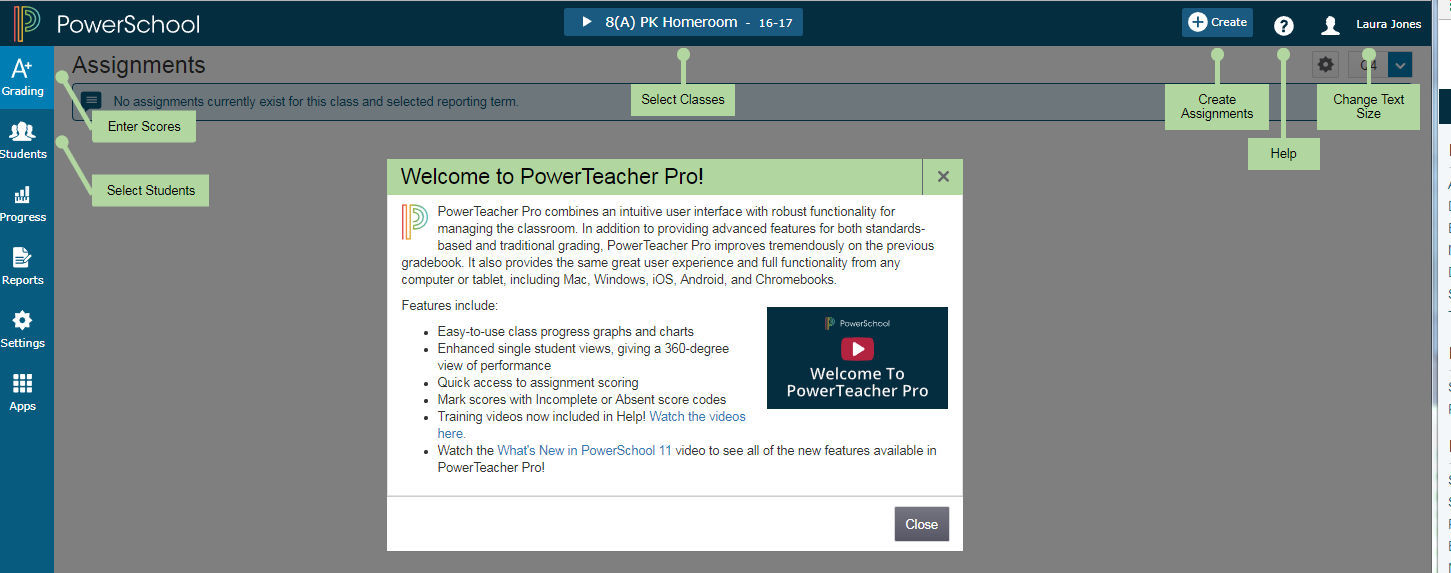 Point out the areas and end with the Help iconClick on the Red Arrow to start the training video for 1-12 grades (not PK or KG), able to show video next to application?? – Many only needed for 1st-12th gradesCreate new AssignmentAdd all classes that need the new assignmentDescribe categoriesDescription can be seen by parents and studentsPK teachers need to see the StandardsSave, then duplicate if repeating assignmentSave and Close if finishedTo choose between classes, select the desired class in the dropdown list in the top middle of the screen.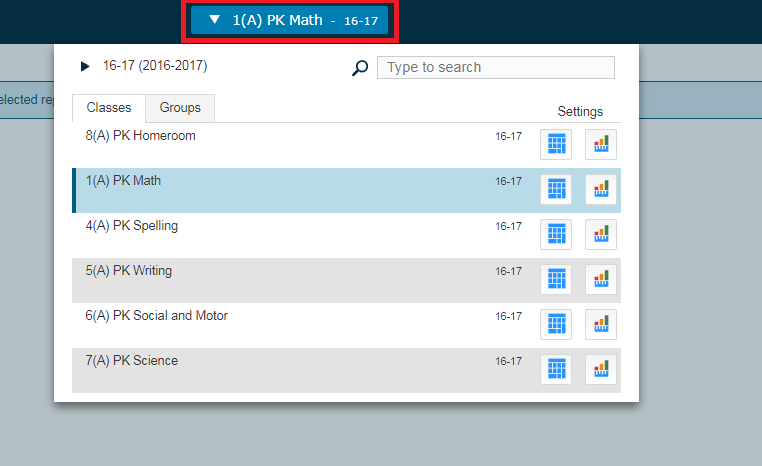 Now to explain the navigation icons along the left side of PowerTeacher Pro:GRADINGTo see the students listed with the standards, select Grading on the top left then under Grades, click Standards.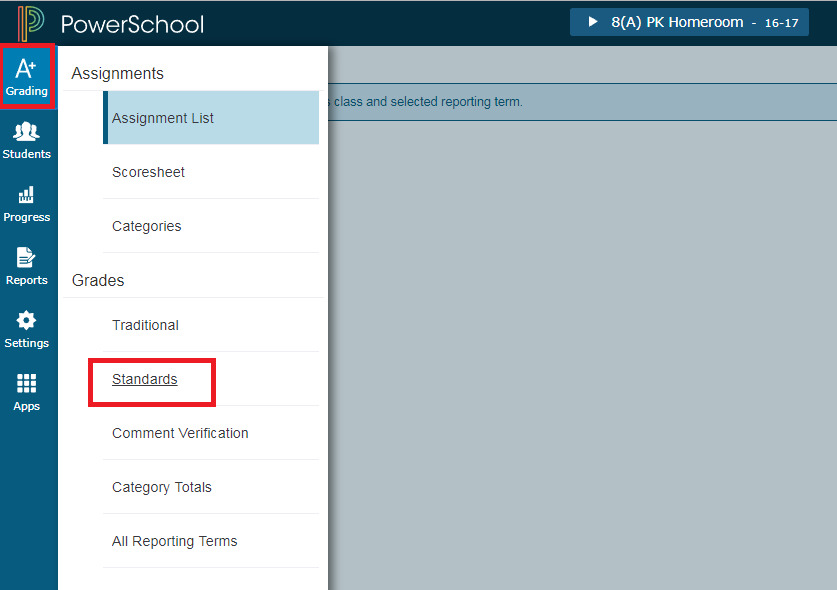 A list of students will appear with the standard numbers as the titles of the columns.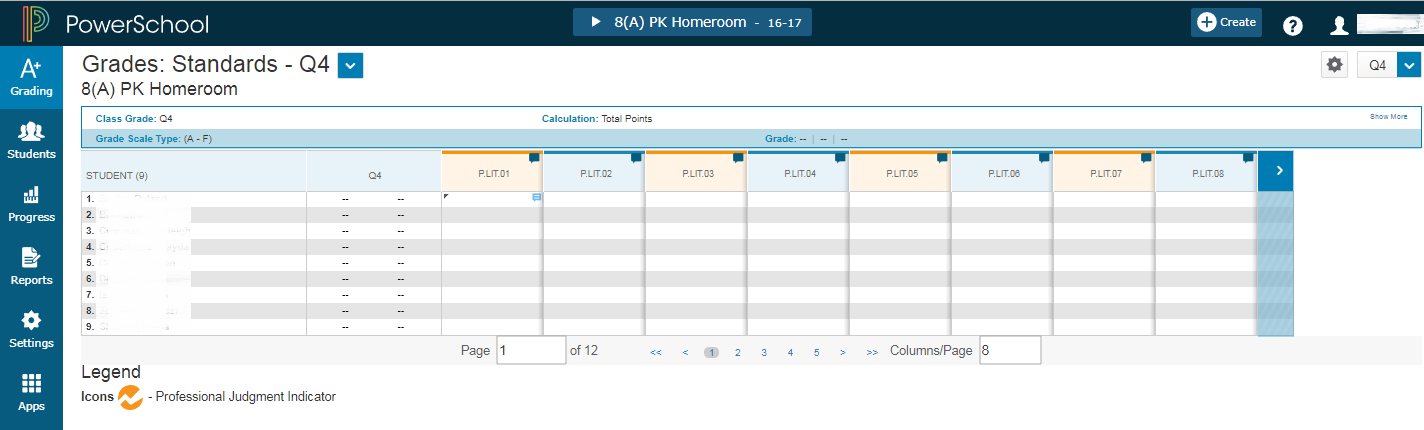 Keep a close eye on the top right corner that defines the grading term, Q1, Q2, Q3, Q4, or Y1. This will determine where your mark will display on the Preschool Progress Report Card. Choose the current term unless you would like to only show one grade for the Letters and Sounds. In this case, select the Y1 term to reduce redundancy.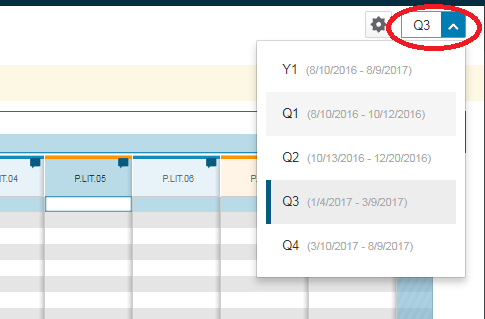 To see the Standard title, hover over the standard name at the top of each column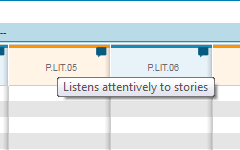 To record a grade for each standard, select the cell for the specific student under a column heading. Type or click on the available letter grades for the standard.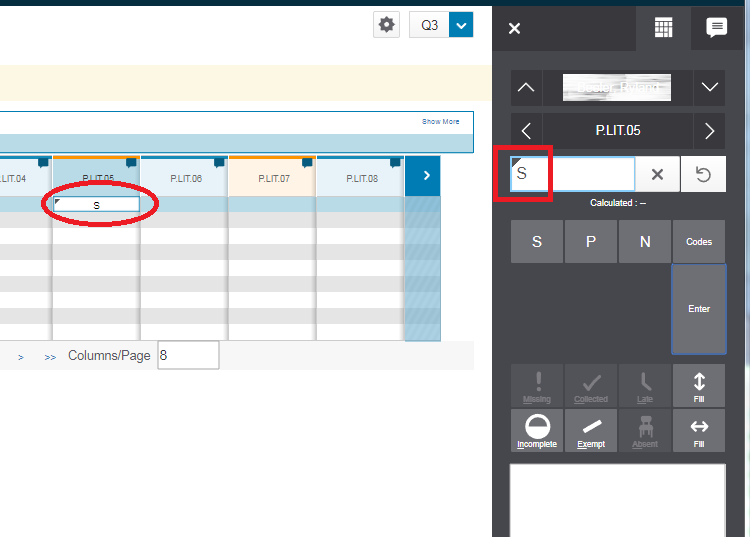 To copy the recorded grade to other students or to other standards, simply click on the Fill button on the lower right of the keypad after inserting the grade.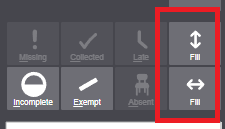 The grades will fill the blank cells but will not replace existing grades marked for the standards.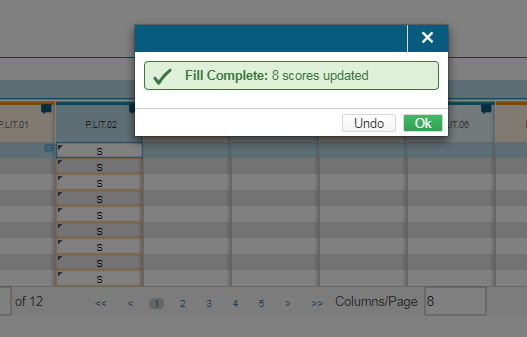 PROGRESS REPORT CARD COMMENTTo record a comment for the parents to display on the printed Preschool Progress Report Card, type the text in the P.LIT.01 column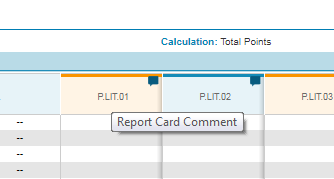 Type the comment in the lower right corner, not as a grade for the standard. This comment is visible to the parents.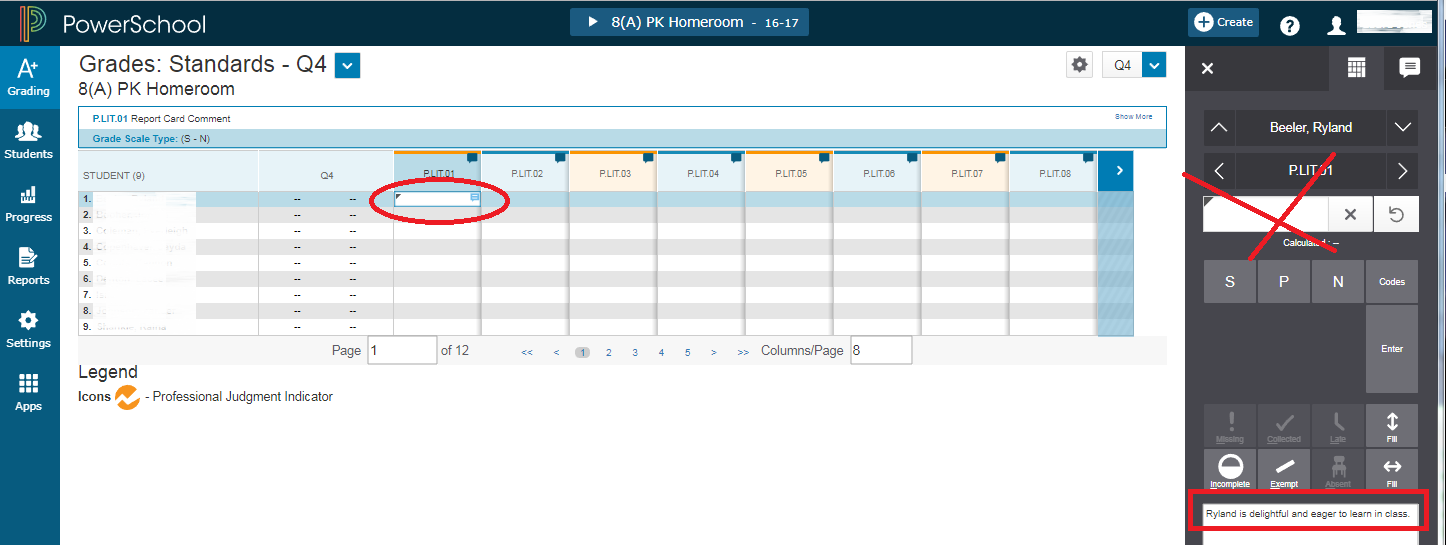 Once the comment has been recorded, a small text icon appears in the top right corner of the cell.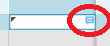 STUDENTSTo see all of the standards listed for a single student, click on the Students icon.Select the Standards Progress view then select the desired student’s name.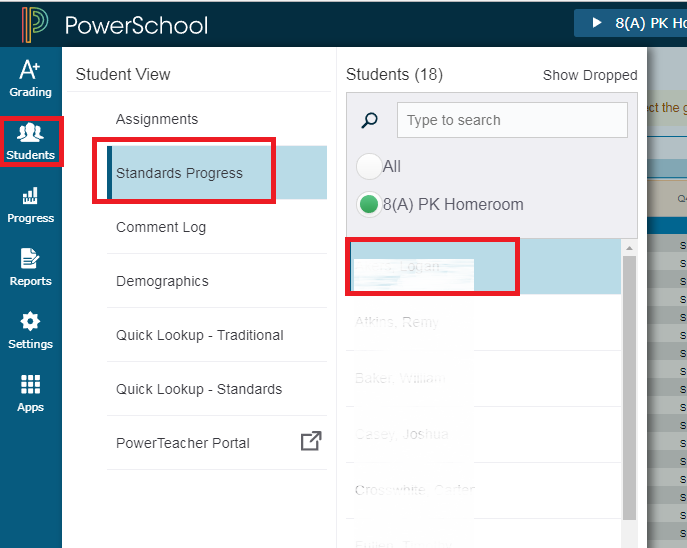 h. To add scores with this view, simply click on the cell and type or use the keypad on the right side.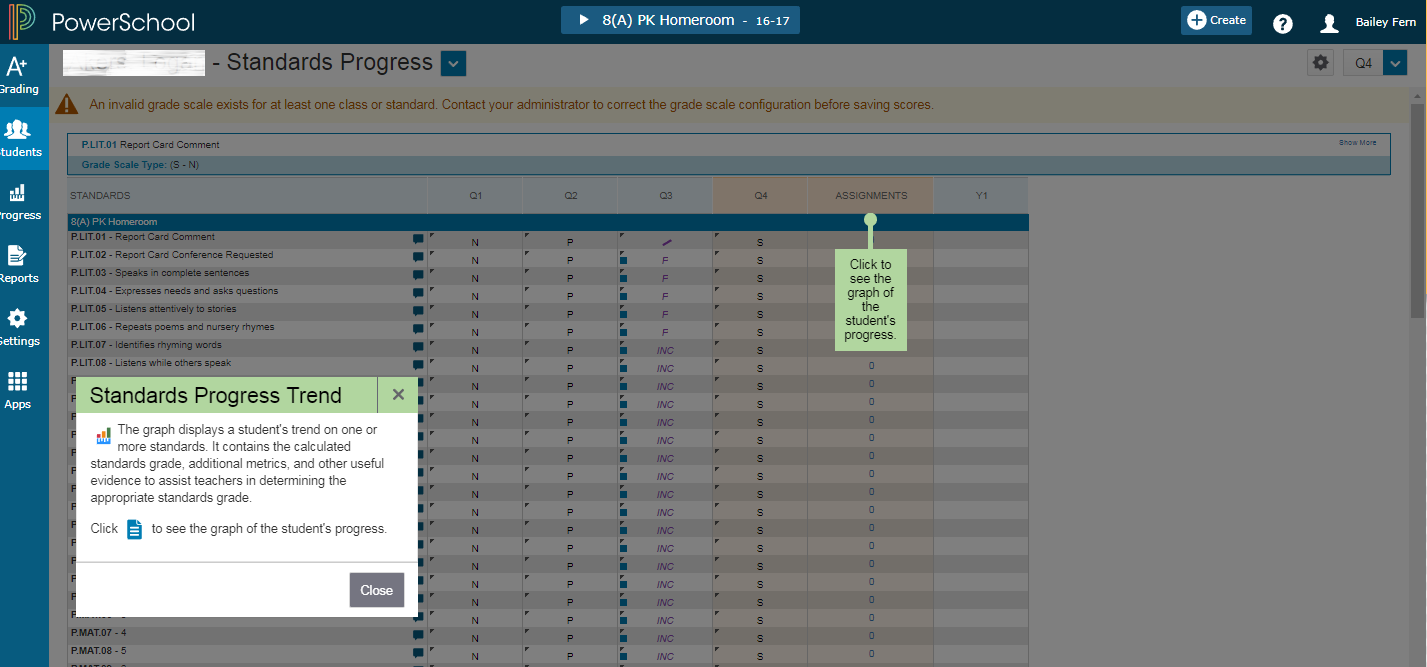 PROGRESSTo see the students’ progress with the Standards, click the Progress icon then select Standards.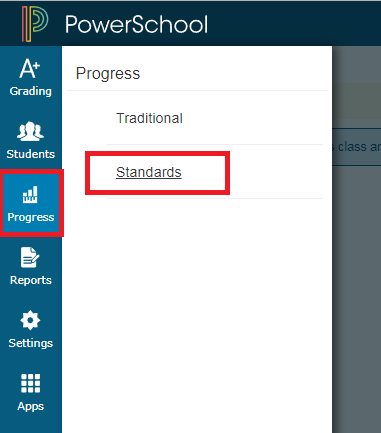 The list of standards is shown for the class to determine which need more attention. 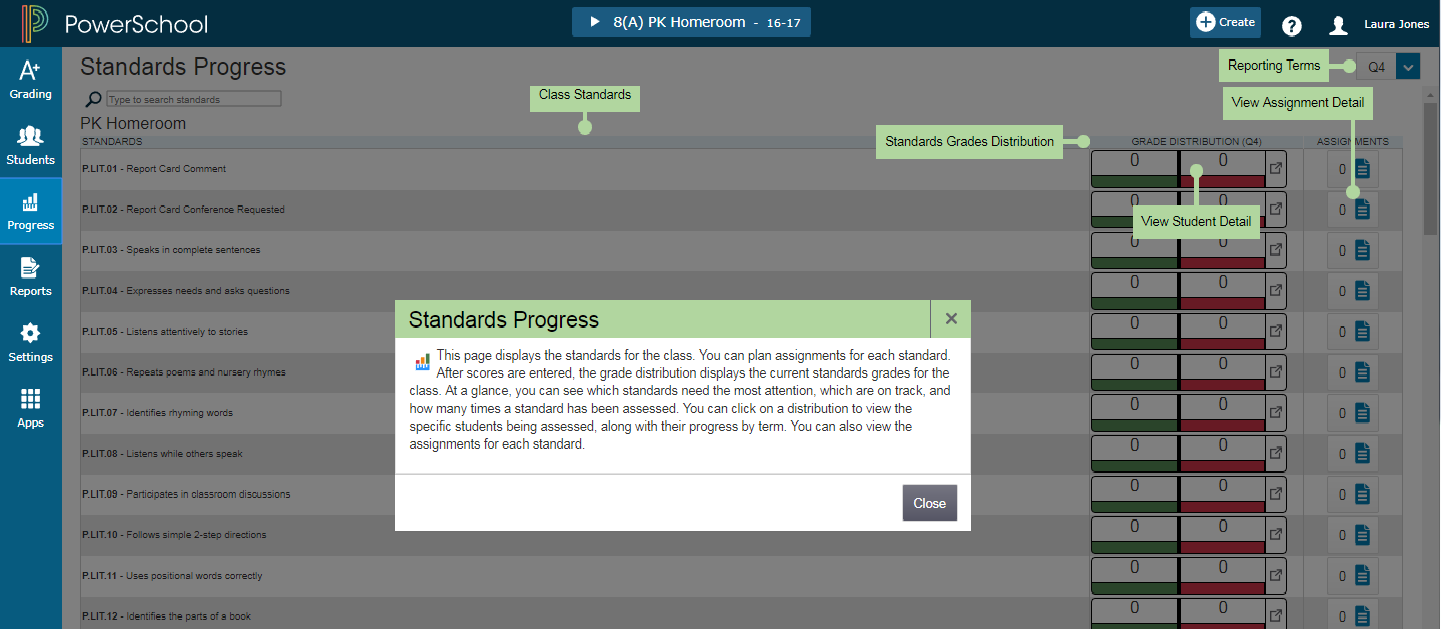 The Standard Grades Distribution screen shows the trends in the current term compared to the previous term. The red and green arrows indicate which have improved and which need more attention.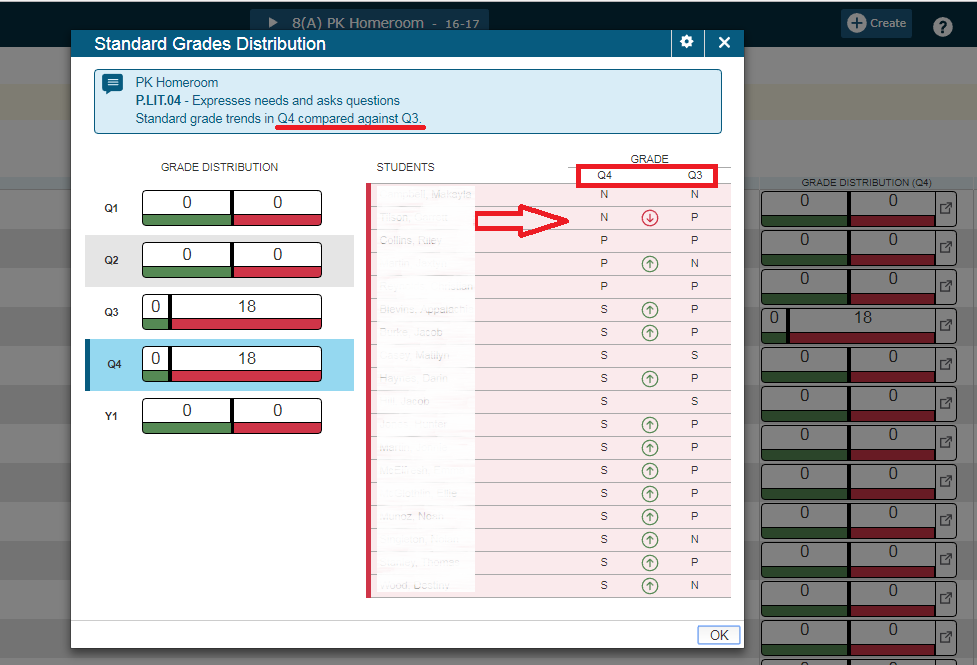 REPORTSTo run a report for your students, click the Reports icon then select the report name.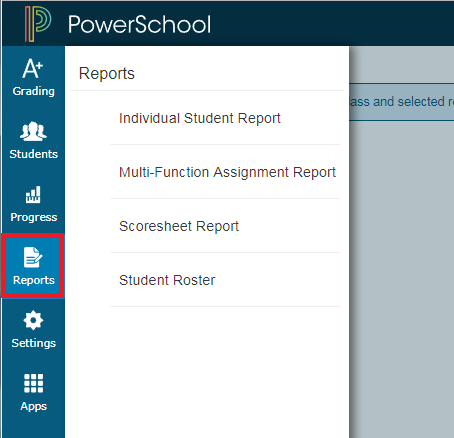 Student Roster Report could be used in the Substitute Teacher folder as a handy reference or printed out for a field trip.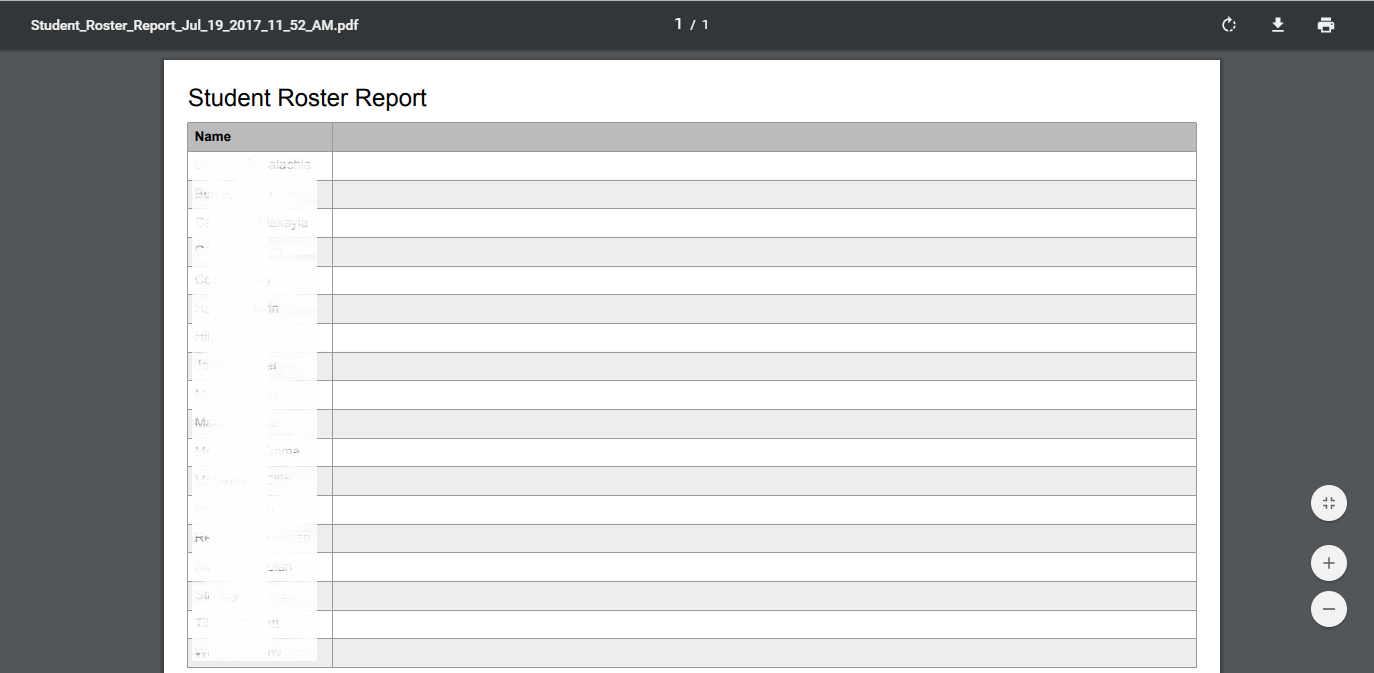 SETTINGS – There are several personal settings to customize the PowerTeacher Pro environment.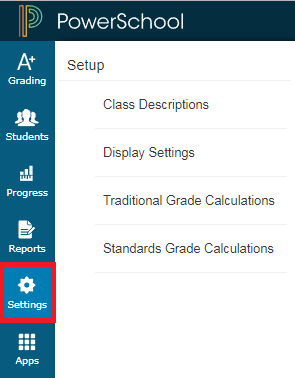 APPSThe PowerTeacher Portal is available directly from PowerTeacher Pro listed with the Apps. Click on the icon and select the PowerTeacher Portal to record attendance, see backpack information and run reports.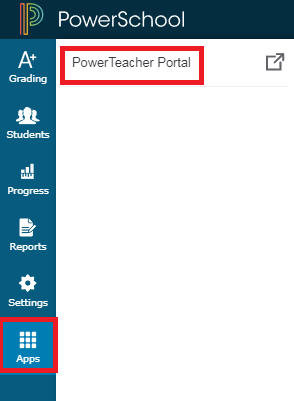 To run the Preschool Progress Report Card, select Reports from the Navigation menu in PowerTeacher. Then select the PK Progress Report Card from the drop-down list of available reports.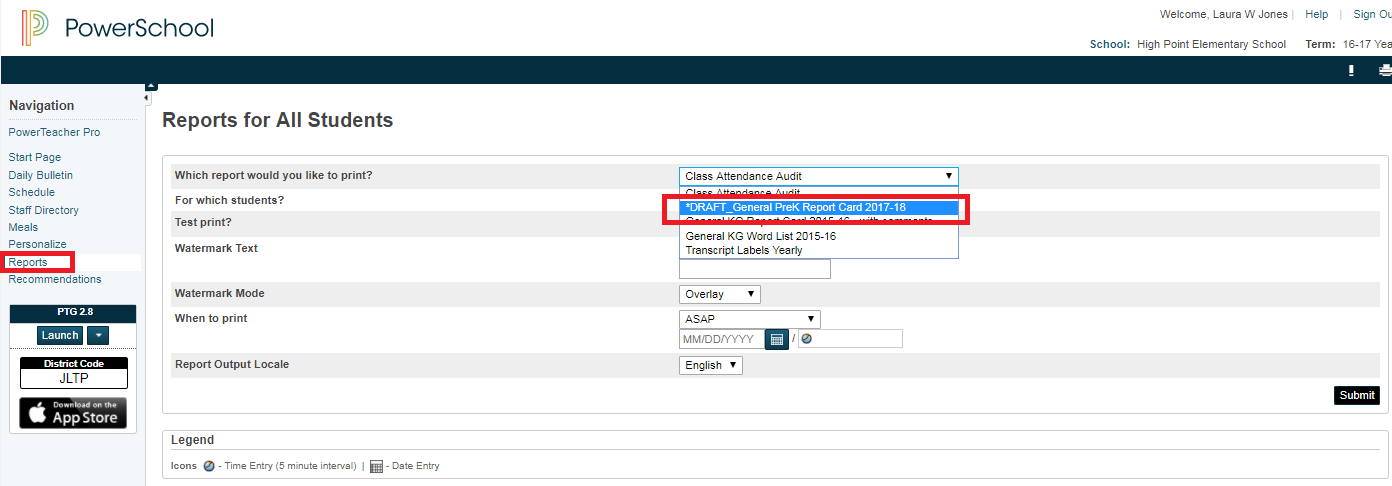 To see the full report, click on View next to the Job description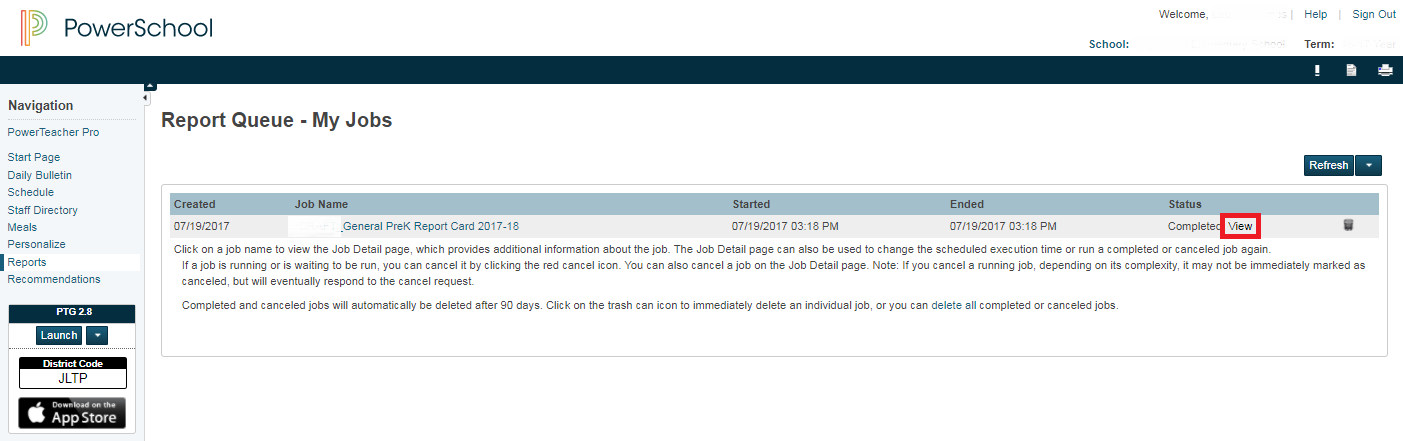 